به نام ایزد  دانا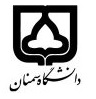 (کاربرگ طرح درس)                      تاریخ بهروز رسانی:  19/10/1400             دانشکده     علوم انسانی............................                         نیمسال اول سال تحصیلی1400بودجهبندی درسمقطع: کارشناسی  کارشناسی ارشد*  دکتری□مقطع: کارشناسی  کارشناسی ارشد*  دکتری□مقطع: کارشناسی  کارشناسی ارشد*  دکتری□تعداد واحد: نظری عملی2تعداد واحد: نظری عملی2فارسی: سیر آرا و عقاید اسلامیفارسی: سیر آرا و عقاید اسلامینام درسپیشنیازها و همنیازها: پیشنیازها و همنیازها: پیشنیازها و همنیازها: پیشنیازها و همنیازها: پیشنیازها و همنیازها: لاتین: The course of Islamic opinions and beliefsلاتین: The course of Islamic opinions and beliefsنام درسشماره تلفن اتاق:شماره تلفن اتاق:شماره تلفن اتاق:شماره تلفن اتاق:مدرس/مدرسین: حسن اکبری بیرقمدرس/مدرسین: حسن اکبری بیرقمدرس/مدرسین: حسن اکبری بیرقمدرس/مدرسین: حسن اکبری بیرقمنزلگاه اینترنتی: https://profile.semnan.ac.ir/admin/syllabusesمنزلگاه اینترنتی: https://profile.semnan.ac.ir/admin/syllabusesمنزلگاه اینترنتی: https://profile.semnan.ac.ir/admin/syllabusesمنزلگاه اینترنتی: https://profile.semnan.ac.ir/admin/syllabusesپست الکترونیکی: hakbari@semnan.ac.irپست الکترونیکی: hakbari@semnan.ac.irپست الکترونیکی: hakbari@semnan.ac.irپست الکترونیکی: hakbari@semnan.ac.irبرنامه تدریس در هفته و شماره کلاس: دوشنبه/17-15/سه شنبه 17-18 برنامه تدریس در هفته و شماره کلاس: دوشنبه/17-15/سه شنبه 17-18 برنامه تدریس در هفته و شماره کلاس: دوشنبه/17-15/سه شنبه 17-18 برنامه تدریس در هفته و شماره کلاس: دوشنبه/17-15/سه شنبه 17-18 برنامه تدریس در هفته و شماره کلاس: دوشنبه/17-15/سه شنبه 17-18 برنامه تدریس در هفته و شماره کلاس: دوشنبه/17-15/سه شنبه 17-18 برنامه تدریس در هفته و شماره کلاس: دوشنبه/17-15/سه شنبه 17-18 برنامه تدریس در هفته و شماره کلاس: دوشنبه/17-15/سه شنبه 17-18 اهداف درس: آشنایی اجمالی با تاریخچه آرا و عقاید اسلامی و تاثیر آن بر ادب پارسی و ایجاد قدرت استنباط مسائل دینی از متون ادبیاهداف درس: آشنایی اجمالی با تاریخچه آرا و عقاید اسلامی و تاثیر آن بر ادب پارسی و ایجاد قدرت استنباط مسائل دینی از متون ادبیاهداف درس: آشنایی اجمالی با تاریخچه آرا و عقاید اسلامی و تاثیر آن بر ادب پارسی و ایجاد قدرت استنباط مسائل دینی از متون ادبیاهداف درس: آشنایی اجمالی با تاریخچه آرا و عقاید اسلامی و تاثیر آن بر ادب پارسی و ایجاد قدرت استنباط مسائل دینی از متون ادبیاهداف درس: آشنایی اجمالی با تاریخچه آرا و عقاید اسلامی و تاثیر آن بر ادب پارسی و ایجاد قدرت استنباط مسائل دینی از متون ادبیاهداف درس: آشنایی اجمالی با تاریخچه آرا و عقاید اسلامی و تاثیر آن بر ادب پارسی و ایجاد قدرت استنباط مسائل دینی از متون ادبیاهداف درس: آشنایی اجمالی با تاریخچه آرا و عقاید اسلامی و تاثیر آن بر ادب پارسی و ایجاد قدرت استنباط مسائل دینی از متون ادبیاهداف درس: آشنایی اجمالی با تاریخچه آرا و عقاید اسلامی و تاثیر آن بر ادب پارسی و ایجاد قدرت استنباط مسائل دینی از متون ادبیامکانات آموزشی مورد نیاز: کتاب و فایل های صوتی و منابه اینترنتیامکانات آموزشی مورد نیاز: کتاب و فایل های صوتی و منابه اینترنتیامکانات آموزشی مورد نیاز: کتاب و فایل های صوتی و منابه اینترنتیامکانات آموزشی مورد نیاز: کتاب و فایل های صوتی و منابه اینترنتیامکانات آموزشی مورد نیاز: کتاب و فایل های صوتی و منابه اینترنتیامکانات آموزشی مورد نیاز: کتاب و فایل های صوتی و منابه اینترنتیامکانات آموزشی مورد نیاز: کتاب و فایل های صوتی و منابه اینترنتیامکانات آموزشی مورد نیاز: کتاب و فایل های صوتی و منابه اینترنتیامتحان پایانترمامتحان میانترمارزشیابی مستمر(کوئیز)ارزشیابی مستمر(کوئیز)فعالیتهای کلاسی و آموزشیفعالیتهای کلاسی و آموزشینحوه ارزشیابینحوه ارزشیابی25252550درصد50درصددرصد نمرهدرصد نمرهکتاب فلسفه علم کلام اثر هری اوسترین ولفسن، ترجمه احمد آرامکتاب مکتب در فرایند تکامل، سید حسین مدرسی طباطبایی، ترجمه هاشم ایزدپناهدایره المعارف بزرگ اسلامیو...کتاب فلسفه علم کلام اثر هری اوسترین ولفسن، ترجمه احمد آرامکتاب مکتب در فرایند تکامل، سید حسین مدرسی طباطبایی، ترجمه هاشم ایزدپناهدایره المعارف بزرگ اسلامیو...کتاب فلسفه علم کلام اثر هری اوسترین ولفسن، ترجمه احمد آرامکتاب مکتب در فرایند تکامل، سید حسین مدرسی طباطبایی، ترجمه هاشم ایزدپناهدایره المعارف بزرگ اسلامیو...کتاب فلسفه علم کلام اثر هری اوسترین ولفسن، ترجمه احمد آرامکتاب مکتب در فرایند تکامل، سید حسین مدرسی طباطبایی، ترجمه هاشم ایزدپناهدایره المعارف بزرگ اسلامیو...کتاب فلسفه علم کلام اثر هری اوسترین ولفسن، ترجمه احمد آرامکتاب مکتب در فرایند تکامل، سید حسین مدرسی طباطبایی، ترجمه هاشم ایزدپناهدایره المعارف بزرگ اسلامیو...کتاب فلسفه علم کلام اثر هری اوسترین ولفسن، ترجمه احمد آرامکتاب مکتب در فرایند تکامل، سید حسین مدرسی طباطبایی، ترجمه هاشم ایزدپناهدایره المعارف بزرگ اسلامیو...منابع و مآخذ درسمنابع و مآخذ درستوضیحاتمبحثشماره هفته آموزشیمباحث مقدماتی شامل: معرفي منابع و شيوه كار و تنظیم تقویم دوازده جلسه ای فعالیت هر دانشجو در طول ترم1بحث درباره مفهوم آرا و عقاید اسلامی و رابطه ادبيات فارسي و دين اسلام توسط استاد2تعداد ارائه کنفرانس بر اساس تعداد دانشجویان هر کلاس متغیر استبحث درباره فلسفه و تاريخچه پيدايش كلام اسلامي / ارائه کنفرانس توسط دانشجو/ تبادل نظر و گفتگو (در دوجلسه)3بحث درباره زمينه هاي پيدايش مباحث كلامي در صدر اسلام / ارائه کنفرانس توسط دانشجو/ تبادل نظر و گفتگو4بحث درباره كلام معتزلي / ارائه کنفرانس توسط دانشجو/ تبادل نظر و گفتگو5بحث درباره كلام اشعری / ارائه کنفرانس توسط دانشجو/ تبادل نظر و گفتگو6بحث درباره مقايسه اصول عقائد اشاعره و معتزله / ارائه کنفرانس توسط دانشجو/ تبادل نظر و گفتگو7بحث درباره تاريخ پيدايش تشيع / ارائه کنفرانس توسط دانشجو/ تبادل نظر و گفتگو8بحث درباره اصول عقائد شيعه امامیه/ ارائه کنفرانس توسط دانشجو/ تبادل نظر و گفتگو9بحث درباره كلام اسماعيلي / ارائه کنفرانس توسط دانشجو/ تبادل نظر و گفتگو10بحث درباره اخوان الصفا / ارائه کنفرانس توسط دانشجو/ تبادل نظر و گفتگو11بحث درباره بابيه / ارائه کنفرانس توسط دانشجو/ تبادل نظر و گفتگو12بحث درباره شيخيه و اخباریان/ ارائه کنفرانس توسط دانشجو/ تبادل نظر و گفتگو13بحث درباره کلام مدرن// ارائه کنفرانس توسط دانشجو14مرور کلی و رفع اشکال// ارائه توضیحات درباره امتحان15آزمون پایان ترم16